Standardvedtægter for 4H klubber 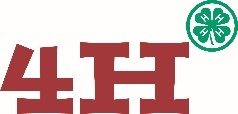 Pr. oktober 2023.Standardvedtægter
§ 1 NavnKlubbens navn er xx 4H (eller 4H xx). Klubben er hjemhørende i xx Kommune. § 2 Formål Formålet med xx 4H (eller xx 4H) er at skabe aktive, selvstændige og ansvarlige børn og unge. Det gør vi ved praktiske og meningsfyldte aktiviteter med udgangspunkt i natur, dyr, jord og mad.§ 3 VærdigrundlagGrundtanken i 4H er ”At lære ved at udføre” (learning by doing). 4H har rødder i landbruget og rækker ind i det moderne bysamfund. 4H er partipolitisk og religiøs neutral. De 4 H’er står for: Hånd, Hoved, Hjerte og Helbred:En flittig Hånd: I 4H tror vi på, at børn og unge lærer bedre ved at arbejde konkret og praktisk. Et kvikt Hoved: I 4H lærer vi hele livet og gennem alle sanser ved at gøre læring til leg og leg til læring.Et varmt Hjerte: 4H’s aktiviteter er lokalt og nært forankrede. En aktivitet afhænger af og bestemmes af de børn, unge og voksne, der deltager i aktiviteten.Et godt Helbred: I 4H mener vi, at et aktivt liv og gode kostvaner giver et sundt liv.Kort og godt: Brug Hænderne, brug Hovedet, lyt til Hjertet og Ha’ det godt!I xx 4H (eller 4H xx) lægger vi vægt på at give børn og unge:aktiviteter og oplevelser, der bygger på fællesskab og nærhed forståelse for sammenhænge i naturen, i landbruget og i samfundetmedindflydelse i et demokratisk og frivilligt foreningsliven mangfoldighed af kompetencer
§ 4 MedlemmerEnhver, som har betalt kontingent til xx 4H (eller xx 4H). og som tilslutter sig xx 4H (eller xx 4H). formål og idégrundlag, er medlem af xx 4H (eller xx 4H). Alle klubbens medlemmer er automatisk også medlem af Landsorganisationen 4H.Kontingentet er rullende og gælder løbende måned + 11 måneder fra dato for kontingentkøb.§ 5 GeneralforsamlingGeneralforsamlingen er klubbens øverste myndighed, hvor alle medlemmer med gyldigt medlemsskab har stemmeret. Der holdes ordinær generalforsamling hvert år i 1. kvartal (skriv her det, der svarer til jeres lokale traditioner). Bestyrelsen indkalder til generalforsamling med mindst 14 dages varsel.Medlemmer under 16 år kan lade sig repræsentere ved deres forældre eller værge på generalforsamlingen. Ekstraordinær generalforsamling kan indkaldes når bestyrelsen er enig om det eller, når mindst en tredjedel af klubbens medlemmer indsender et skriftligt krav om det.Referat af generalforsamlingen offentliggøres for medlemmerne på klubbens hjemmeside, eller ved udsendelse til klubbens medlemmer. Referatet skal underskrives af dirigenten.§ 6 Dagsorden for den ordinære generalforsamlingDagsordenen for den ordinære generalforsamling bør mindst indeholde følgende punkter:1. Valg af dirigent.2. Bestyrelsens beretning for det sidste år.3. Kassereren fremlægger revideret regnskab for det sidste år.4. Forslag til arbejdsplan og budget for det kommende år.5. Indkomne forslag. Bestyrelsen skal have modtaget disse senest 5 dage inden generalforsamlingen.6. Fastsættelse af kontingent for det kommende år.7. Valg af formand, næstformand, kasserer, sekretær og xx antal bestyrelsesmedlemmer. 8. Valg af to revisorer. 9. EventueltAlle valg gælder for ét år på nær valg af revisor, der vælges skiftevis for to år ad gangen.§ 7 Klubbens bestyrelseKlubbens bestyrelse består af mindst fire (eller andet antal på mindst 3 medlemmer) af klubbens medlemmer, der vælges på generalforsamlingen. Bestyrelsen konstituerer sig selv med formand, næstformand, kasserer og sekretær og træffer afgørelser ved almindeligt flertal. Formand og næstformand bør ikke være på valg samme år.Valgbar til bestyrelsen er alle medlemmer. Medlemmer under 16 år kan lade sig repræsentere ved deres forældre eller værge.Bestyrelsen leder klubben ud fra klubbens formål og efter de regler og minimumskrav, der gælder i Landsorganisationen 4H. Bestyrelsen har ansvaret for klubbens økonomi og aktiviteter. Formanden indkalder til møder og leder bestyrelsens arbejde.Sekretæren fører referat fra møder, generalforsamlinger m.m. Kassereren fører regnskab for klubben, ordner klubbens pengesager og fører tilsyn med klubbens ejendele.Bestyrelsen skal senest 14 dage efter afholdelse af generalforsamling indsende referat fra generalforsamling, revideret regnskab samt vedtægter til klubbens tilknyttede 4H konsulent, alternativt til Landsorganisationen 4H, Agro Food Park 15, 8200 Aarhus N. Alle voksne over 15 år, der jævnligt beskæftiger sig med børn og unge under 15 år i xx 4H (eller 4H xx), skal være tjekket i Det Centrale Kriminalregister (børneattester). Det er klubbens bestyrelse, der er ansvarlig for dette. Bestyrelsen er forpligtiget til at tjekke alle børneattester hvert tredje år, regnet fra 2009.§ 8 Kontingent og regnskabMedlemmerne skal betale kontingent til klubben. Klubben betaler kontingent til Landsorganisationen 4H. Kontingentets størrelse fastsættes på klubbens generalforsamling og Landsorganisationens landsmøde. Klubbens regnskabs- og medlems år går fra 1. januar til 31. december eller anden selvvalgt periode. Regnskabet revideres af to på generalforsamlingen valgte revisorer.§ 9 VedtægterKlubben vedtager sine egne vedtægter med udgangspunkt i de standardvedtægter, som Landsorganisationen 4H har udarbejdet. Klubben kan ændre sine vedtægter på generalforsamlingen, når der senest 5 dage inden generalforsamlingen er indsendt forslag til vedtægtsændringer. Vedtægtsændringer kan kun vedtages, hvis 2/3 (eller en anden brøk der er mere end halvdelen) af de fremmødte stemmeberettigede medlemmer stemmer for. Klubbens vedtægter og eventuelle ændringer skal godkendes af Landsorganisationen 4H for at være gyldige.§ 10 TegningsretTil retsligt at forpligte (foreningens navn) kræves underskrift af minimum to (2) myndige bestyrelsesmedlemmer i fællesskab.I tilfælde af, at der i bestyrelsen ikke er myndige personer, kan bestyrelsen meddele prokura og/eller give fuldmagt til at to myndige medlemmer, kan tegne foreningen.Foreningen hæfter kun for sine forpligtelser med den af foreningen til enhver tid tilhørende formue. Det påhviler ikke foreningens medlemmer eller bestyrelsen nogen personlig hæftelse. § 11 Sammenlægning og lukning af klubbenBeslutning om sammenlægning med en anden klub i 4H kan træffes på en enkelt generalforsamling, hvis der er flertal for det blandt de fremmødte medlemmer.Hvis man ønsker at lukke klubben, kan det ske, hvis to på hinanden følgende generalforsamlinger med mindst 14 dages mellemrum godkender lukningen med 2/3 (eller en anden brøk der er mere end halvdelen) flertal af de fremmødte stemmeberettigede medlemmer.Klubbens eventuelle formue skal ved lukningen deponeres hos Landsorganisationen 4H, som har pligt til at opbevare formuen i mindst 5 år. Hvis der i denne periode startes en ny klub indenfor den oprindelige klubs kommunegrænse (gældende ved klubbens lukning), så skal formuen tilfalde den nye klub. Efter 5 år kan Landsorganisationen 4H anvende formuen til andet 4H-arbejde.Ingen klub kan lukkes uden forudgående at have kontaktet den tilknyttede konsulent eller Landsorganisationen 4H.§ 12 IkrafttrædenDisse vedtægter er vedtaget på generalforsamlingen den xx (dato og formandens underskrift) og godkendt af Landsorganisationen 4H den xx (dato, underskrift og stempel)Bemærk: Vedtægterne skal naturligvis tilpasses lokale forhold, blandt andet i forhold til formål, bestyrelsens sammensætning og lignende. Dog må der ikke være en begrænsning i forhold til medlemmernes rettigheder, herunder aldersbegrænsning ved valg. Ethvert medlem af 4H skal betale et samlet kontingent på minimum 75 kroner, som kan bestå af kontingent til klubben og landsorganisationen.Forord: Disse standardvedtægter er et tilbud til nystartede og etablerede klubber. 
Målet er, at alle klubber har ajourførte og korrekte vedtægter. 

Klubbens vedtægter skal godkendes af landsorganisationen ved klubbens ansøgning om opstartstilskud, ligesom alle væsentlige ændringer af vedtægterne skal godkendes af landsorganisationen.Har du spørgsmål til standardvedtægterne eller om vedtægter i det hele taget, så kontakt Knud Rasmussen på 4H Sekretariatet på 8740 5493 eller KNUD@4h.dkStandardvedtægterne er udarbejdet i april 1995, revideret i 2001, maj 2004, i juli 2006, i december 2008, januar 2012, september 2013, juli 2014, juni 2016 og senest oktober 2023.”xx” i teksten nedenfor betyder at I selv indsætter det, der passer til jeres klub.Det, der i teksten står med kursiv, er ideer til alternative formuleringer.